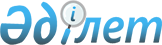 Қазақстан Республикасы Үкiметiнiң 1997 жылғы 29 шiлдедегi N 1184 қаулысына өзгерiстер енгiзу туралы
					
			Күшін жойған
			
			
		
					Қазақстан Республикасы Үкiметiнiң қаулысы 1998 жылғы 6 мамыр N 412. Күші жойылды - Қазақстан Республикасы Үкіметінің 1999.12.25. N 1984 қаулысымен. ~P991984     Қазақстан Республикасының Үкiметi қаулы етедi:     "Мемлекеттiк статистиканы жетiлдiру жөнiндегi ведомствоаралықкеңес құру туралы" Қазақстан Республикасы Үкiметiнiң 1997 жылғы 29шiлдедегi N 1184 қаулысына мынадай өзгерiстер енгiзiлсiн:     аталған қаулының қосымшасына:     Мемлекеттiк статистиканы жетiлдiру жөнiндегi ведомствоаралықкеңестiң құрамына мыналар енгiзiлсiн:     Сәрсембаев Н.А.                  - Қазақстан Республикасы                                        Стратегиялық жоспарлау                                        және реформалар жөнiндегi                                        агенттiгi төрағасының                                        орынбасары, төрағаның                                        орынбасары     Аманбаев М.Е.                    - Қазақстан Республикасы                                        Премьер-Министрi Кеңесiнiң                                        сараптық-талдау бөлiмiнiң                                        меңгерушiсi     Жәмiшев Б.Б.                     - Қазақстан Республикасының                                        Еңбек және халықты                                        әлеуметтiк қорғау                                        вице-министрi     Тазабеков С.К.                   - Қазақстан Республикасы                                        Әдiлет министрлiгiнiң                                        Жылжымайтын мүлiктi және                                        заңды тұлғаларды тiркеу                                        жөнiндегi агенттiгiнiң                                        директоры;     П.К.Антропов, Т.К.Бегахметов, В.М.Борисов, О.Ә.Жандосов,Г.А.Марченко, С.М.Мыңбаев, Б.В.Төтенов, Ө.Е.Шүкеев аталған құрамнаншығарылсын;     "Өтембаев Е.Ә.                   - Қазақстан Республикасының                                        Стратегиялық жоспарлау                                        жөнiндегi агенттiгiнiң                                        төрағасы (келiсiм бойынша)     Ертiлесова Ж.Ж.                  - Қазақстан Республикасы                                        Қаржы министрiнiң орынбасары,                                        төрағаның орынбасары     Дәмитов Қ.Қ.                     - Қазақстан Республикасы                                        Экономика және сауда                                        министрiнiң орынбасары     Кәкiмжанов З.Х.                  - Қазақстан Республикасы                                        Президентiнiң экономика                                        мәселелерi жөнiндегi                                        көмекшiсi - Қазақстан                                        Республикасы Президентiнiң                                        жанындағы Жоғары                                        экономикалық кеңес                                        төрағасының орынбасары     Қасымов Ғ.Е.                     - Қазақстан Республикасы                                        Мемлекеттiк кеден                                        комитетiнiң төрағасы     Құлекеев Ж.А.                    - Қазақстан Республикасы                                        Экономика және сауда                                        министрлiгiнiң Ұлттық                                        статистика агенттiгiнiң                                        директоры, жауапты хатшы"     Деген жолдар мынадай редакцияда жазылсын:     "Өтембаев Е.Ә.                   - Қазақстан Республикасы                                        Стратегиялық жоспарлау                                        және реформалар жөнiндегi                                        агенттiгiнiң төрағасы -                                        Қазақстан Республикасының                                        министрi, төраға     Ертiлесова Ж.Ж.                  - Қазақстан Республикасы                                        Қаржы министрiнiң бiрiншi                                        вице-министрi, төрағаның                                        орынбасары     Дәмитов Қ.Қ.                     - Қазақстан Республикасы                                        Ұлттық Банкiнiң төрағасы                                        (келiсiм бойынша)     Кәкiмжанов З.Х.                  - Қазақстан Республикасы                                        Президентiнiң экономика                                        мәселелерi жөнiндегi                                        көмекшiсi - Қазақстан                                        Республикасын тұрақты дамыту                                        жөнiндегi ұлттық кеңес                                        төрағасының орынбасары                                        (келiсiм бойынша)     Қасымов Ғ.Е.                     - Қазақстан Республикасының                                        Қаржы министрлiгi Кеден                                        комитетiнiң төрағасы     Құлекеев Ж.А.                    - Қазақстан Республикасы                                        Стратегиялық жоспарлау және                                        және реформалар жөнiндегi                                        агенттiгiнiң Статистика                                        және талдау жөнiндегi                                        комитетiнiң төрағасы,                                        жауапты хатшы".     Қазақстан Республикасының         Премьер-Министрi
					© 2012. Қазақстан Республикасы Әділет министрлігінің «Қазақстан Республикасының Заңнама және құқықтық ақпарат институты» ШЖҚ РМК
				